    Carson Fuglie’ s Benefit 	        OIF’N LOVE BBQ will be serving their pork sandwiches.              There will be a silent auction, bake sale, other raffles, and games. 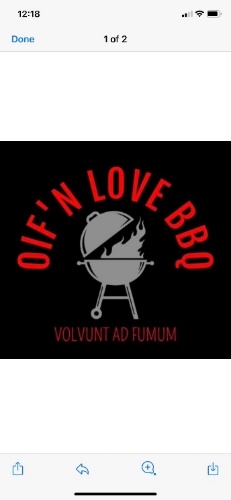 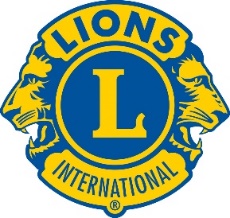 Saturday November 19th, 2022 3 pm- 7 pmHitterdal Community Center-101 Viking Ave S, Hitterdal, MN  Carson Fuglie, son of Brady and Kayla Fuglie was injured in an ATV accident on  September 24th. Carson broke his tibia, fibula, and femur.  Due to complications,  Carson has undergone multiple surgeries. He was flown M Health Fairview  Children's Hospital at the University of Minnesota to continue his care. Carson recently  had flap surgery on his lower leg for extensive skin and muscles tissue damage.    He will be there for 4-6 weeks then sent closer to home for physical therapy.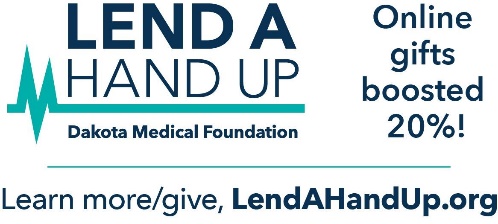 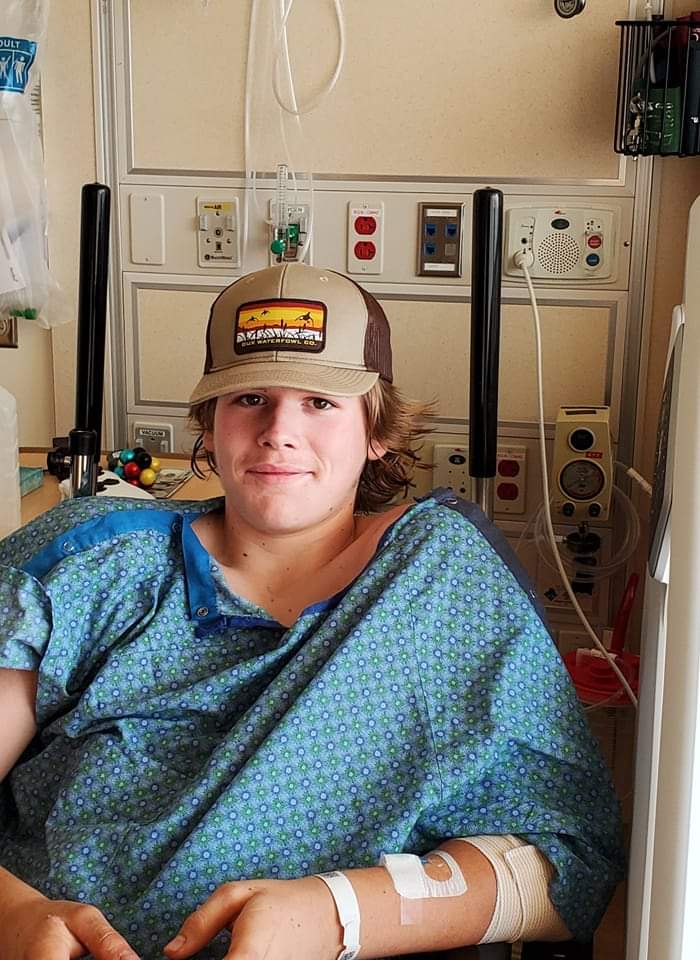 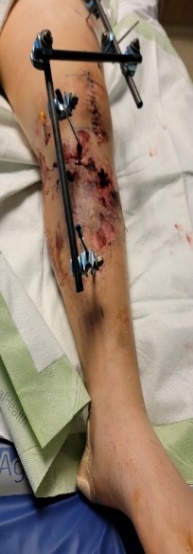 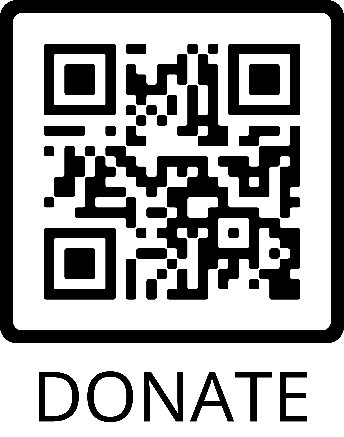 